Государственное бюджетное профессиональное образовательное учреждение Ростовской области«Азовский гуманитарно-технический колледж»Государственное бюджетное профессиональное образовательное учреждение Ростовской области«Азовский гуманитарно-технический колледж»Государственное бюджетное профессиональное образовательное учреждение Ростовской области«Азовский гуманитарно-технический колледж»Государственное бюджетное профессиональное образовательное учреждение Ростовской области«Азовский гуманитарно-технический колледж»Государственное бюджетное профессиональное образовательное учреждение Ростовской области«Азовский гуманитарно-технический колледж»Государственное бюджетное профессиональное образовательное учреждение Ростовской области«Азовский гуманитарно-технический колледж»Государственное бюджетное профессиональное образовательное учреждение Ростовской области«Азовский гуманитарно-технический колледж»Государственное бюджетное профессиональное образовательное учреждение Ростовской области«Азовский гуманитарно-технический колледж»МАСТЕР ПО РЕМОНТУ И ОБСЛУЖИВАНИЮ АВТОМОБИЛЕЙКод направления подготовки: 23.01.17Уровень образования: базовая подготовкаСрок обучения: на базе 9 классов – 2 года 10 месяцевФорма обучения: очнаяБудущая квалификация: слесарь по ремонту автомобилейводитель автомобиляМАСТЕР ПО РЕМОНТУ И ОБСЛУЖИВАНИЮ АВТОМОБИЛЕЙКод направления подготовки: 23.01.17Уровень образования: базовая подготовкаСрок обучения: на базе 9 классов – 2 года 10 месяцевФорма обучения: очнаяБудущая квалификация: слесарь по ремонту автомобилейводитель автомобиля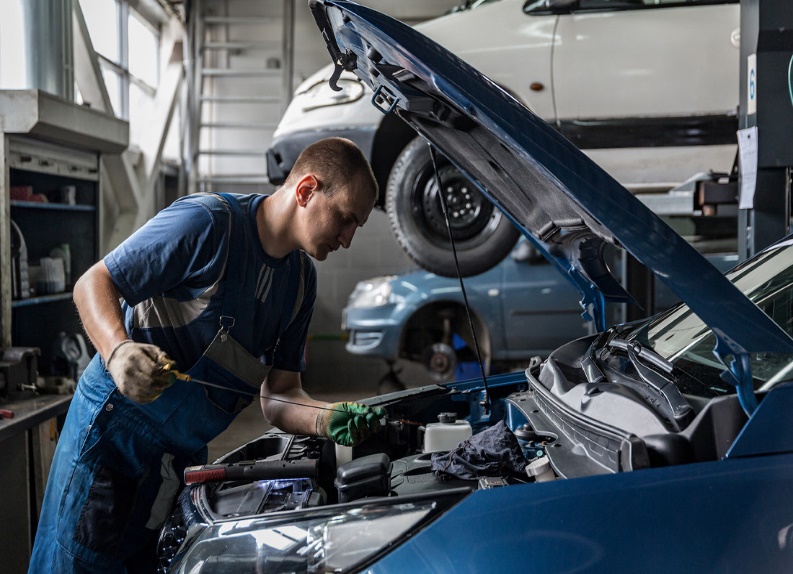 Чему научат?Диагностировать автомобиль, его агрегаты и системыВыполнять работы по различным видам технического обслуживания Разбирать, собирать узлы и агрегаты автомобиля и устранять неисправностиОформлять отчетную документацию по техническому обслуживанию Выполнять работы по транспортировке грузов и перевозке пассажиров Осуществлять техническое обслуживание транспортных средств в пути следования Устранять мелкие неисправности, возникающие во время эксплуатации транспортных средствРаботать с документацией установленной формы Проводить первоочередные мероприятия на месте дорожно-транспортного происшествия Заправка транспортных средств горючими и смазочными материалами Производить заправку горючими и смазочными материалами транспортных средств на заправочных станция Проводить технический осмотр и ремонт оборудования заправочных станций Вести и оформлять учетно-отчетную и планирующую документацию Диагностировать автомобиль, его агрегаты и системыВыполнять работы по различным видам технического обслуживания Разбирать, собирать узлы и агрегаты автомобиля и устранять неисправностиОформлять отчетную документацию по техническому обслуживанию Выполнять работы по транспортировке грузов и перевозке пассажиров Осуществлять техническое обслуживание транспортных средств в пути следования Устранять мелкие неисправности, возникающие во время эксплуатации транспортных средствРаботать с документацией установленной формы Проводить первоочередные мероприятия на месте дорожно-транспортного происшествия Заправка транспортных средств горючими и смазочными материалами Производить заправку горючими и смазочными материалами транспортных средств на заправочных станция Проводить технический осмотр и ремонт оборудования заправочных станций Вести и оформлять учетно-отчетную и планирующую документацию Практика студентовПрактическая подготовка обучающихся (учебная и производственная практики) являются обязательной частью образовательной программы. Как правило, практика может проводиться в автобусных, грузовых и легковых таксомоторных парках.Практическая подготовка обучающихся (учебная и производственная практики) являются обязательной частью образовательной программы. Как правило, практика может проводиться в автобусных, грузовых и легковых таксомоторных парках.Торговое делоКод направления подготовки: 38.02.08Уровень образования: базовая подготовкаСрок обучения: на базе 9 классов – 2 года 10 месяцевФорма обучения: очнаяБудущая квалификация: Специалист торгового делаТорговое делоКод направления подготовки: 38.02.08Уровень образования: базовая подготовкаСрок обучения: на базе 9 классов – 2 года 10 месяцевФорма обучения: очнаяБудущая квалификация: Специалист торгового дела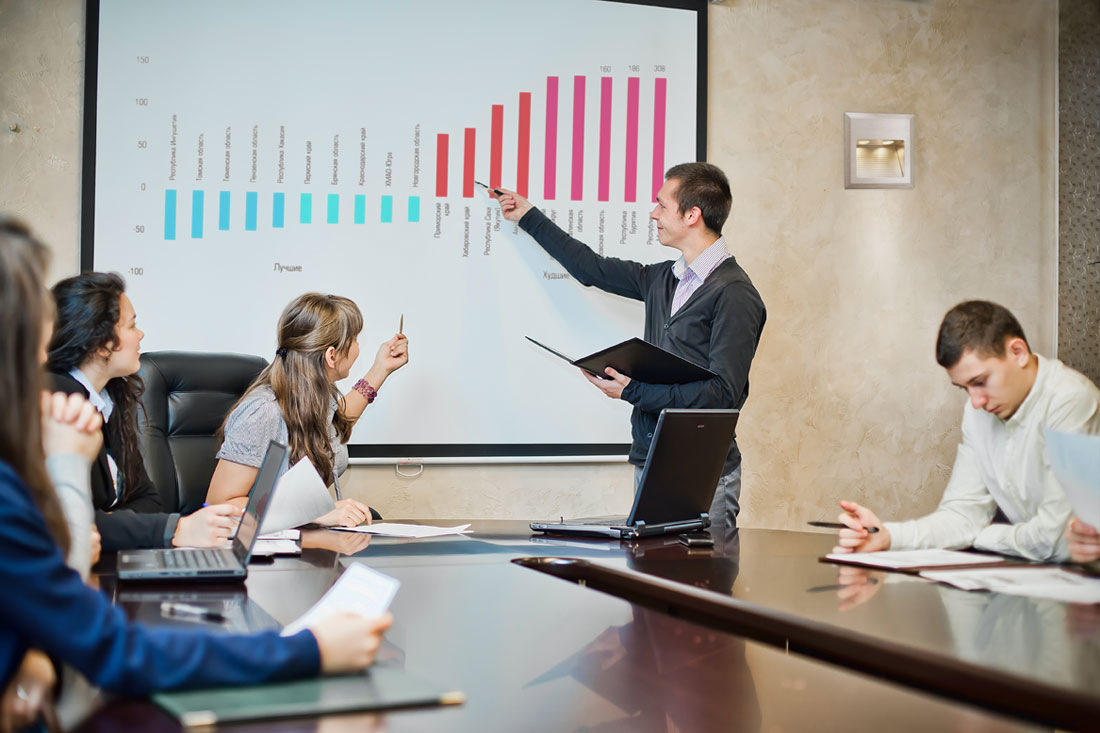 Чему научат?организовывать процесс сбыта и продвижения товаров;анализировать поведение потребителей и конкурентов;формировать цены на продукцию;выявлять сильные и слабые стороны организации;оценивать уровень конкурентоспособности товара и предприятия;формировать ассортимент.Специалист торгового дела обеспечивает организацию, управление и проектирование процессов в области коммерческой деятельности, маркетинга, товароведения и экспертизы товаров, торговой рекламы, логистики в торговле, материально-технического снабжения и сбыта, торговой и посреднической деятельности.организовывать процесс сбыта и продвижения товаров;анализировать поведение потребителей и конкурентов;формировать цены на продукцию;выявлять сильные и слабые стороны организации;оценивать уровень конкурентоспособности товара и предприятия;формировать ассортимент.Специалист торгового дела обеспечивает организацию, управление и проектирование процессов в области коммерческой деятельности, маркетинга, товароведения и экспертизы товаров, торговой рекламы, логистики в торговле, материально-технического снабжения и сбыта, торговой и посреднической деятельности.Важные учебные предметыЭкономика и основы анализа финансово-хозяйственной деятельности торговой организации; Прикладные компьютерные программы в профессиональной деятельности; Эксплуатация торгово-технологического оборудования и охрана труда;Автоматизация торгово-технологических процессов; Основы предпринимательства; Правовое обеспечение профессиональной деятельности;Организация и осуществление торговой деятельности.Экономика и основы анализа финансово-хозяйственной деятельности торговой организации; Прикладные компьютерные программы в профессиональной деятельности; Эксплуатация торгово-технологического оборудования и охрана труда;Автоматизация торгово-технологических процессов; Основы предпринимательства; Правовое обеспечение профессиональной деятельности;Организация и осуществление торговой деятельности.Практика студентовПрактическая подготовка обучающихся (учебная и производственная практики) являются обязательной частью образовательной программы. Практическая подготовка обучающихся (производственная практика проходит в два этапа практика по профилю специальности и преддипломная практика). Как правило, практики организуются на торговых предприятиях, оптовых складах, в магазинах.Практическая подготовка обучающихся (учебная и производственная практики) являются обязательной частью образовательной программы. Практическая подготовка обучающихся (производственная практика проходит в два этапа практика по профилю специальности и преддипломная практика). Как правило, практики организуются на торговых предприятиях, оптовых складах, в магазинах.ТУРИЗМ И ГОСТЕПРИИМСТВО Код направления подготовки: 43.02.16Уровень образования: базовая подготовкаСрок обучения: на базе 9 классов – 2 года 10 месяцевФорма обучения: очнаяБудущая квалификация: Специалист по туризму гостеприимствуТУРИЗМ И ГОСТЕПРИИМСТВО Код направления подготовки: 43.02.16Уровень образования: базовая подготовкаСрок обучения: на базе 9 классов – 2 года 10 месяцевФорма обучения: очнаяБудущая квалификация: Специалист по туризму гостеприимству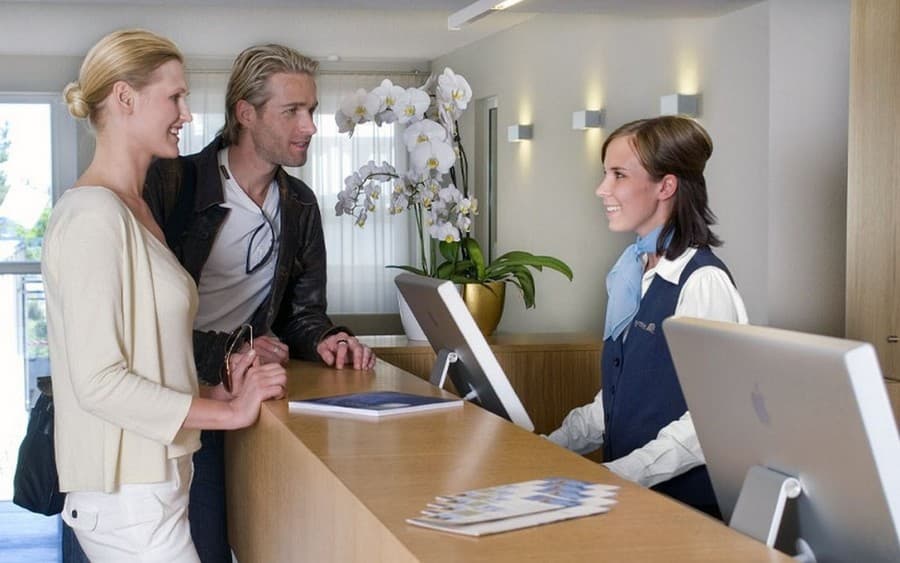 Чему научат?Планировать текущую деятельность сотрудников служб предприятий туризма и гостеприимстваОрганизовывать текущую деятельность сотрудников служб предприятий туризма и гостеприимстваКоординировать и контролировать деятельность сотрудников служб предприятий туризма и гостеприимстваОсуществлять расчеты с потребителями за предоставленные услугиОформлять и обрабатывать заказы клиентовКоординировать работу по реализации заказа Формировать группы туристов, выполнять регистрацию группы в аварийно-спасательных службахСопровождать туристов при прохождении маршрута (по видам туризма)Организовывать и осуществлять прием и размещение гостейОрганизовывать и осуществлять эксплуатацию номерного фонда гостиничного предприятияОрганизовывать и осуществлять бронирование и продажу гостиничных услугВыполнять санитарно-эпидемиологические требования к предоставлению гостиничных услугПланировать текущую деятельность сотрудников служб предприятий туризма и гостеприимстваОрганизовывать текущую деятельность сотрудников служб предприятий туризма и гостеприимстваКоординировать и контролировать деятельность сотрудников служб предприятий туризма и гостеприимстваОсуществлять расчеты с потребителями за предоставленные услугиОформлять и обрабатывать заказы клиентовКоординировать работу по реализации заказа Формировать группы туристов, выполнять регистрацию группы в аварийно-спасательных службахСопровождать туристов при прохождении маршрута (по видам туризма)Организовывать и осуществлять прием и размещение гостейОрганизовывать и осуществлять эксплуатацию номерного фонда гостиничного предприятияОрганизовывать и осуществлять бронирование и продажу гостиничных услугВыполнять санитарно-эпидемиологические требования к предоставлению гостиничных услугВажные учебные предметыСервисная деятельность в туризме и гостеприимствеПредпринимательская деятельность в сфере туризма и гостиничного бизнесаПравовое и документационное обеспечение в туризме и гостеприимствеМенеджмент в туризме и гостеприимствеИнформационно-коммуникационные технологии в туризме и гостеприимстве Экономика и бухгалтерский учет предприятий туризма и гостиничного делаОрганизация и контроль текущей деятельности служб предприятий туризма и гостеприимстваПредоставление туроператорских и турагентских услугПредоставление экскурсионных услугПредоставление гостиничных услугСервисная деятельность в туризме и гостеприимствеПредпринимательская деятельность в сфере туризма и гостиничного бизнесаПравовое и документационное обеспечение в туризме и гостеприимствеМенеджмент в туризме и гостеприимствеИнформационно-коммуникационные технологии в туризме и гостеприимстве Экономика и бухгалтерский учет предприятий туризма и гостиничного делаОрганизация и контроль текущей деятельности служб предприятий туризма и гостеприимстваПредоставление туроператорских и турагентских услугПредоставление экскурсионных услугПредоставление гостиничных услугПрактика студентовПрактическая подготовка обучающихся (учебная и производственная практики) являются обязательной частью образовательной программы. Практическая подготовка обучающихся (производственная практика проходит в два этапа практика по профилю специальности и преддипломная практика).  Как правило, практики организуются в гостиницах, домах отдыха, отелях, туристических комплексах.Практическая подготовка обучающихся (учебная и производственная практики) являются обязательной частью образовательной программы. Практическая подготовка обучающихся (производственная практика проходит в два этапа практика по профилю специальности и преддипломная практика).  Как правило, практики организуются в гостиницах, домах отдыха, отелях, туристических комплексах.СТРОИТЕЛЬСТВО И ЭКСПЛУАТАЦИЯ ЗДАНИЙ И СООРУЖЕНИЙ Код направления подготовки: 08.02.01Уровень образования: базовая подготовкаСрок обучения: на базе 9 классов – 3 года 10 месяцевФорма обучения: очнаяСрок обучения: на базе 11 классов – 3 года 10 месяцевФорма обучения: заочнаяБудущая квалификация: ТехникСТРОИТЕЛЬСТВО И ЭКСПЛУАТАЦИЯ ЗДАНИЙ И СООРУЖЕНИЙ Код направления подготовки: 08.02.01Уровень образования: базовая подготовкаСрок обучения: на базе 9 классов – 3 года 10 месяцевФорма обучения: очнаяСрок обучения: на базе 11 классов – 3 года 10 месяцевФорма обучения: заочнаяБудущая квалификация: Техник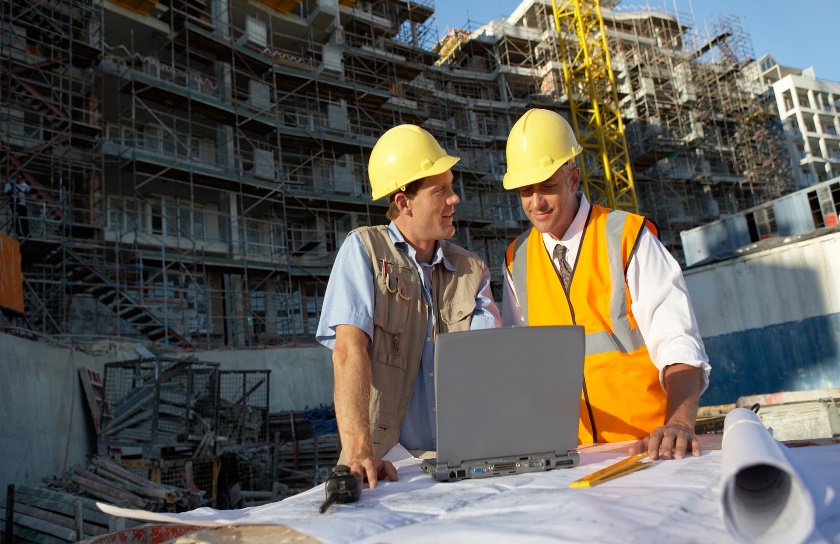 Чему научат?Участвовать в проектировании гражданских, промышленных и сельскохозяйственных зданий и сооруженийРазрабатывать архитектурно-строительные чертежи с помощью информационных технологий Выполнять несложные расчеты и конструирование строительных конструкций Организовывать и выполнять подготовительные работы на строительной площадкеОрганизовывать и выполнять строительно-монтажные, ремонтные и работы по реконструкции строительных объектовПроводить учет объемов выполняемых работ и расхода материальных ресурсовОрганизовывать деятельность структурных подразделений при выполнении строительно- монтажных работ, эксплуатации и реконструкции зданий и сооруженийПроводить диагностику технического состояния конструктивных элементов эксплуатируемых зданийОрганизовывать работу по технической эксплуатации зданий и сооруженийПроводить оценку технического состояния и реконструкции зданийУчаствовать в проектировании гражданских, промышленных и сельскохозяйственных зданий и сооруженийРазрабатывать архитектурно-строительные чертежи с помощью информационных технологий Выполнять несложные расчеты и конструирование строительных конструкций Организовывать и выполнять подготовительные работы на строительной площадкеОрганизовывать и выполнять строительно-монтажные, ремонтные и работы по реконструкции строительных объектовПроводить учет объемов выполняемых работ и расхода материальных ресурсовОрганизовывать деятельность структурных подразделений при выполнении строительно- монтажных работ, эксплуатации и реконструкции зданий и сооруженийПроводить диагностику технического состояния конструктивных элементов эксплуатируемых зданийОрганизовывать работу по технической эксплуатации зданий и сооруженийПроводить оценку технического состояния и реконструкции зданийВажные учебные предметыИнженерная графика Организация технологических процессов при строительстве, эксплуатации и реконструкции строительных объектов Проект производства работ Проектирование зданий и сооруженийТехническая механика Управление деятельностью структурных подразделений при выполнении строительно-монтажных работ, эксплуатации и реконструкции зданий и сооруженийУчет и контроль технологических процессов Экономика предприятия (организации)Эксплуатация зданий и сооруженийИнженерная графика Организация технологических процессов при строительстве, эксплуатации и реконструкции строительных объектов Проект производства работ Проектирование зданий и сооруженийТехническая механика Управление деятельностью структурных подразделений при выполнении строительно-монтажных работ, эксплуатации и реконструкции зданий и сооруженийУчет и контроль технологических процессов Экономика предприятия (организации)Эксплуатация зданий и сооруженийПрактика студентовПрактическая подготовка обучающихся (учебная и производственная практики) являются обязательной частью образовательной программы. Практическая подготовка обучающихся (производственная практика проходит в два этапа практика по профилю специальности и преддипломная практика). Как правило, практики организуются на проектных, строительных, строительно-монтажных и ремонтно-строительных организациях.Практическая подготовка обучающихся (учебная и производственная практики) являются обязательной частью образовательной программы. Практическая подготовка обучающихся (производственная практика проходит в два этапа практика по профилю специальности и преддипломная практика). Как правило, практики организуются на проектных, строительных, строительно-монтажных и ремонтно-строительных организациях.ТЕХНИЧЕСКОЕ ОБСЛУЖИВАНИЕ И РЕМОНТ ДВИГАТЕЛЕЙ, СИСТЕМ И АГРЕГАТОВ АВТОМОБИЛЕЙ Код направления подготовки: 23.02.07Уровень образования: базовая подготовкаСрок обучения: на базе 9 классов – 3 года 10 месяцевФорма обучения: очнаяСрок обучения: на базе 11 классов – 3 года 10 месяцевФорма обучения: заочнаяБудущая квалификация: СпециалистТЕХНИЧЕСКОЕ ОБСЛУЖИВАНИЕ И РЕМОНТ ДВИГАТЕЛЕЙ, СИСТЕМ И АГРЕГАТОВ АВТОМОБИЛЕЙ Код направления подготовки: 23.02.07Уровень образования: базовая подготовкаСрок обучения: на базе 9 классов – 3 года 10 месяцевФорма обучения: очнаяСрок обучения: на базе 11 классов – 3 года 10 месяцевФорма обучения: заочнаяБудущая квалификация: Специалист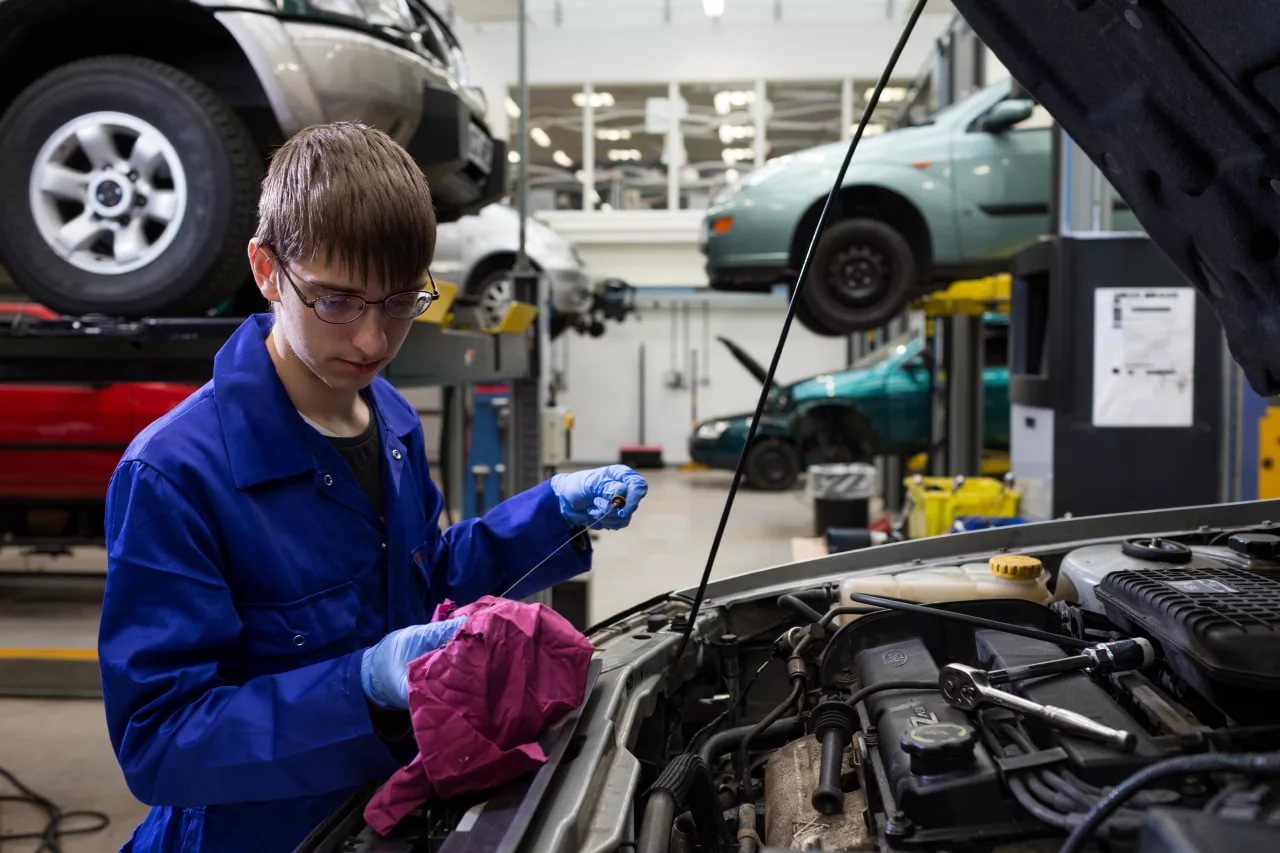 Чему научат?Организовывать и проводить работы по техническому обслуживанию и ремонту автомобильного транспортаОсуществлять технический контроль автотранспортных средств при хранении, эксплуатации, техническом обслуживании и ремонтеРазрабатывать технологические процессы ремонта узлов и деталейПланировать и организовывать работу по техническому обслуживанию и ремонту автотранспортаКонтролировать и оценивать качество работы исполнителей работОбеспечивать безопасность работ при техническом обслуживании и ремонте автотранспортаОказывать первую медицинскую помощь пострадавшим в дорожно-транспортных происшествияхОбеспечивать безопасное размещение и перевозку грузовУправлять транспортным средствомПринимать решение о модернизации автотранспортного средства при необходимостиРазрабатывать технологическую документациюВладеть методикой тюнинга автомобиляОпределять остаточный ресурс производственного оборудованияВыбирать новое оборудованиеОрганизовывать и проводить работы по техническому обслуживанию и ремонту автомобильного транспортаОсуществлять технический контроль автотранспортных средств при хранении, эксплуатации, техническом обслуживании и ремонтеРазрабатывать технологические процессы ремонта узлов и деталейПланировать и организовывать работу по техническому обслуживанию и ремонту автотранспортаКонтролировать и оценивать качество работы исполнителей работОбеспечивать безопасность работ при техническом обслуживании и ремонте автотранспортаОказывать первую медицинскую помощь пострадавшим в дорожно-транспортных происшествияхОбеспечивать безопасное размещение и перевозку грузовУправлять транспортным средствомПринимать решение о модернизации автотранспортного средства при необходимостиРазрабатывать технологическую документациюВладеть методикой тюнинга автомобиляОпределять остаточный ресурс производственного оборудованияВыбирать новое оборудованиеВажные учебные предметыИнженерная графика Правила безопасности дорожного движения Техническая механика Техническое обслуживание и ремонт автомобильного транспорта Технологическая документация Технологическое оборудованиеТюнинг автомобилей Управление коллективом исполнителей Устройство автомобилейИнженерная графика Правила безопасности дорожного движения Техническая механика Техническое обслуживание и ремонт автомобильного транспорта Технологическая документация Технологическое оборудованиеТюнинг автомобилей Управление коллективом исполнителей Устройство автомобилейПрактика студентовПрактическая подготовка обучающихся (учебная и производственная практики) являются обязательной частью образовательной программы. Практическая подготовка обучающихся (производственная практика проходит в два этапа практика по профилю специальности и преддипломная практика). Как правило, практика может проводиться в автобусных, грузовых и легковых таксомоторных парках.Практическая подготовка обучающихся (учебная и производственная практики) являются обязательной частью образовательной программы. Практическая подготовка обучающихся (производственная практика проходит в два этапа практика по профилю специальности и преддипломная практика). Как правило, практика может проводиться в автобусных, грузовых и легковых таксомоторных парках.ОРГАНИЗАЦИЯ ПЕРЕВОЗОК И УПРАВЛЕНИЕ НА ТРАНСПОРТЕ (ПО ВИДАМ) Код направления подготовки: 23.02.01Уровень образования: базовая подготовкаСрок обучения: на базе 9 классов – 3 года 10 месяцевФорма обучения: очнаяБудущая квалификация: ТехникОРГАНИЗАЦИЯ ПЕРЕВОЗОК И УПРАВЛЕНИЕ НА ТРАНСПОРТЕ (ПО ВИДАМ) Код направления подготовки: 23.02.01Уровень образования: базовая подготовкаСрок обучения: на базе 9 классов – 3 года 10 месяцевФорма обучения: очнаяБудущая квалификация: Техник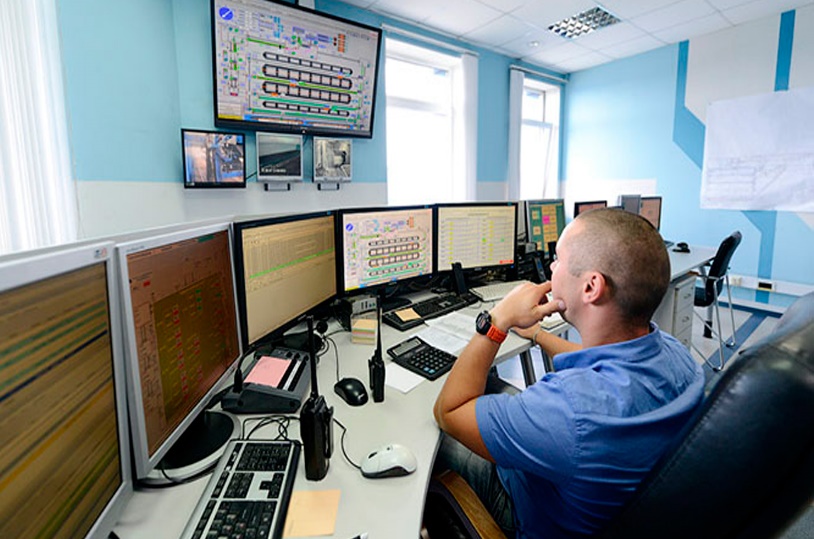 Чему научат?Выполнять операции по осуществлению перевозочного процесса с применением современных информационных технологии управления перевозкамиОрганизовывать работу персонала по обеспечению безопасности перевозок и выбору оптимальных решений при работах в условиях нестандартных и аварийных ситуацийОформлять документы, регламентирующие организацию перевозочного процессаОрганизовывав работу персонала по планированию и организации перевозочного процессаОбеспечивать безопасность движения и решать профессиональные задачи посредством применения нормативно-правовых документовОрганизовывать работу персонала по технологическому обслуживанию перевозочного процессаОрганизовывать работу персонала по обработке перевозочных документов и осуществлению расчетов за услугиОбеспечивать осуществление процесса управления перевозками на основе логистической концепцииОрганизовывать рациональную переработку грузовПрименять в профессиональной деятельности основные положения, регулирующие взаимоотношения пользователей транспорта и перевозчикаВыполнять операции по осуществлению перевозочного процесса с применением современных информационных технологии управления перевозкамиОрганизовывать работу персонала по обеспечению безопасности перевозок и выбору оптимальных решений при работах в условиях нестандартных и аварийных ситуацийОформлять документы, регламентирующие организацию перевозочного процессаОрганизовывав работу персонала по планированию и организации перевозочного процессаОбеспечивать безопасность движения и решать профессиональные задачи посредством применения нормативно-правовых документовОрганизовывать работу персонала по технологическому обслуживанию перевозочного процессаОрганизовывать работу персонала по обработке перевозочных документов и осуществлению расчетов за услугиОбеспечивать осуществление процесса управления перевозками на основе логистической концепцииОрганизовывать рациональную переработку грузовПрименять в профессиональной деятельности основные положения, регулирующие взаимоотношения пользователей транспорта и перевозчикаВажные учебные предметыИнформационное обеспечение перевозочного процесса (по видам транспорта) Метрология, стандартизация и сертификации Обеспечение грузовых перевозок (по видам транспорта) Организация движения (по видам транспорта) Организация пассажирских перевозок и обслуживание пассажиров (по видам транспорта) Перевозка грузов на особых условиях Технические средства Технология перевозочного процесса (по видам транспорта) Транспортная система России Транспортно-экспедиционная деятельность (по видам транспорта)Информационное обеспечение перевозочного процесса (по видам транспорта) Метрология, стандартизация и сертификации Обеспечение грузовых перевозок (по видам транспорта) Организация движения (по видам транспорта) Организация пассажирских перевозок и обслуживание пассажиров (по видам транспорта) Перевозка грузов на особых условиях Технические средства Технология перевозочного процесса (по видам транспорта) Транспортная система России Транспортно-экспедиционная деятельность (по видам транспорта)Практика студентовПрактическая подготовка обучающихся (учебная и производственная практики) являются обязательной частью образовательной программы. Практическая подготовка обучающихся (производственная практика проходит в два этапа практика по профилю специальности и преддипломная практика). Как правило, практика организуется на автотранспортных предприятиях.Практическая подготовка обучающихся (учебная и производственная практики) являются обязательной частью образовательной программы. Практическая подготовка обучающихся (производственная практика проходит в два этапа практика по профилю специальности и преддипломная практика). Как правило, практика организуется на автотранспортных предприятиях.ЭКОНОМИКА И БУХГАЛТЕРСКИЙ УЧЕТ (ПО ОТРАСЛЯМ) Код направления подготовки: 38.02.01Уровень образования: базовая подготовкаСрок обучения: на базе 9 классов – 2 года 10 месяцевФорма обучения: очнаяСрок обучения: на базе 11 классов – 2 года 10 месяцевФорма обучения: заочнаяБудущая квалификация: БухгалтерЭКОНОМИКА И БУХГАЛТЕРСКИЙ УЧЕТ (ПО ОТРАСЛЯМ) Код направления подготовки: 38.02.01Уровень образования: базовая подготовкаСрок обучения: на базе 9 классов – 2 года 10 месяцевФорма обучения: очнаяСрок обучения: на базе 11 классов – 2 года 10 месяцевФорма обучения: заочнаяБудущая квалификация: Бухгалтер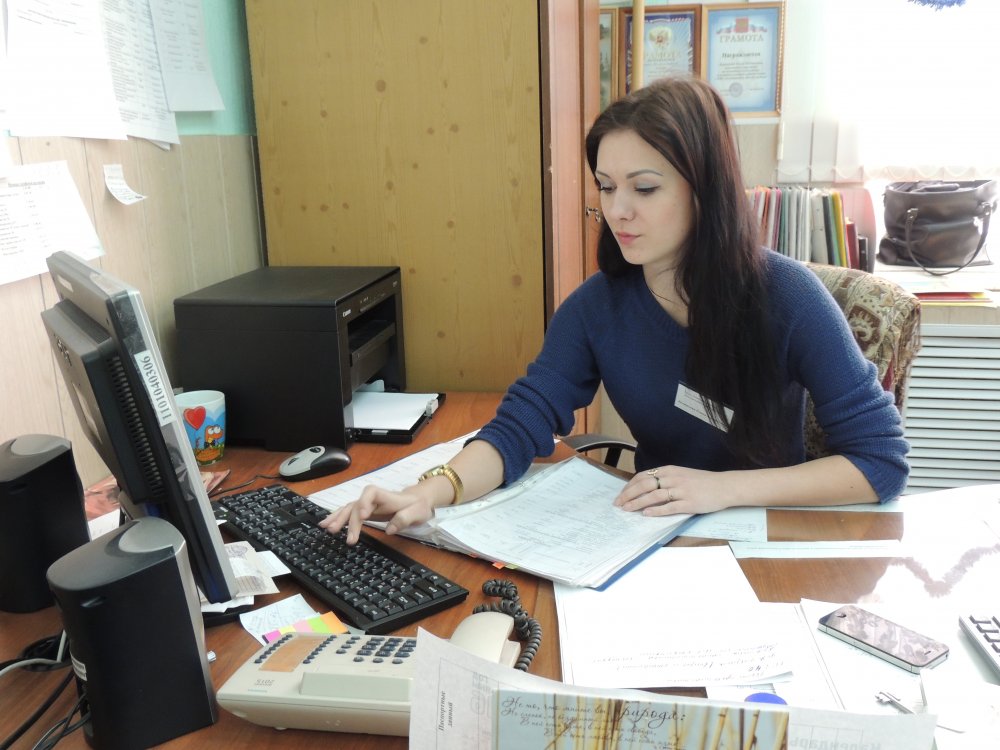 Чему научат?Вести бухгалтерский учет имущества организацииОбрабатывать первичные бухгалтерские документыПроводить учет денежных средств, оформлять денежные и кассовые документыРазрабатывать рабочий план счетов бухгалтерского учета организацииФормировать бухгалтерские проводки по учету имущества организации на основе рабочего плана счетов бухгалтерского учетаПринимать участие в инвентаризации имущества Проводить подготовку к инвентаризации и проверять соответствие данных инвентаризации данным учета Проводить инвентаризацию финансовых обязательств организацииПроводить расчеты с бюджетом и внебюджетными фондами Формировать бухгалтерские проводки по начислению и перечислению налогов и сборов в бюджеты Оформлять платежные документы для перечисления налогов и сборов в бюджет и контролировать их прохождение по расчетно-кассовым банковским операциямОформлять платежные документы на перечисление страховых взносов во внебюджетные фонды и контролировать их прохождение по расчетно-кассовым банковским операциям Составлять бухгалтерскую отчетностьВести бухгалтерский учет имущества организацииОбрабатывать первичные бухгалтерские документыПроводить учет денежных средств, оформлять денежные и кассовые документыРазрабатывать рабочий план счетов бухгалтерского учета организацииФормировать бухгалтерские проводки по учету имущества организации на основе рабочего плана счетов бухгалтерского учетаПринимать участие в инвентаризации имущества Проводить подготовку к инвентаризации и проверять соответствие данных инвентаризации данным учета Проводить инвентаризацию финансовых обязательств организацииПроводить расчеты с бюджетом и внебюджетными фондами Формировать бухгалтерские проводки по начислению и перечислению налогов и сборов в бюджеты Оформлять платежные документы для перечисления налогов и сборов в бюджет и контролировать их прохождение по расчетно-кассовым банковским операциямОформлять платежные документы на перечисление страховых взносов во внебюджетные фонды и контролировать их прохождение по расчетно-кассовым банковским операциям Составлять бухгалтерскую отчетностьВести бухгалтерский учет имущества организацииОбрабатывать первичные бухгалтерские документыПроводить учет денежных средств, оформлять денежные и кассовые документыРазрабатывать рабочий план счетов бухгалтерского учета организацииФормировать бухгалтерские проводки по учету имущества организации на основе рабочего плана счетов бухгалтерского учетаПринимать участие в инвентаризации имущества Проводить подготовку к инвентаризации и проверять соответствие данных инвентаризации данным учета Проводить инвентаризацию финансовых обязательств организацииПроводить расчеты с бюджетом и внебюджетными фондами Формировать бухгалтерские проводки по начислению и перечислению налогов и сборов в бюджеты Оформлять платежные документы для перечисления налогов и сборов в бюджет и контролировать их прохождение по расчетно-кассовым банковским операциямОформлять платежные документы на перечисление страховых взносов во внебюджетные фонды и контролировать их прохождение по расчетно-кассовым банковским операциям Составлять бухгалтерскую отчетностьВажные учебные предметыАудит Бухгалтерская технология проведения и оформления инвентаризации Менеджмент Налоги и налогообложение Организация и планирование налоговой деятельности Организация расчетов с бюджетом и внебюджетными фондами Практические основы бухгалтерского учета источников формирования имущества организации Экономика предприятия (организации)Финансы, денежное обращение и кредитАудит Бухгалтерская технология проведения и оформления инвентаризации Менеджмент Налоги и налогообложение Организация и планирование налоговой деятельности Организация расчетов с бюджетом и внебюджетными фондами Практические основы бухгалтерского учета источников формирования имущества организации Экономика предприятия (организации)Финансы, денежное обращение и кредитАудит Бухгалтерская технология проведения и оформления инвентаризации Менеджмент Налоги и налогообложение Организация и планирование налоговой деятельности Организация расчетов с бюджетом и внебюджетными фондами Практические основы бухгалтерского учета источников формирования имущества организации Экономика предприятия (организации)Финансы, денежное обращение и кредитПрактика студентовПрактическая подготовка обучающихся (учебная и производственная практики) являются обязательной частью образовательной программы. Практическая подготовка обучающихся (производственная практика проходит в два этапа практика по профилю специальности и преддипломная практика). Как правило, практика организуется организациях, финансовых и страховых компаниях, кредитных организациях, банках и биржах.Практическая подготовка обучающихся (учебная и производственная практики) являются обязательной частью образовательной программы. Практическая подготовка обучающихся (производственная практика проходит в два этапа практика по профилю специальности и преддипломная практика). Как правило, практика организуется организациях, финансовых и страховых компаниях, кредитных организациях, банках и биржах.Практическая подготовка обучающихся (учебная и производственная практики) являются обязательной частью образовательной программы. Практическая подготовка обучающихся (производственная практика проходит в два этапа практика по профилю специальности и преддипломная практика). Как правило, практика организуется организациях, финансовых и страховых компаниях, кредитных организациях, банках и биржах.ПОВАР, КОНДИТЕР Код направления подготовки: 43.01.09Уровень образования: базовая подготовкаСрок обучения: на базе 9 классов – 3 года 10 месяцевФорма обучения: очнаяБудущая квалификация: Повар, кондитерПОВАР, КОНДИТЕР Код направления подготовки: 43.01.09Уровень образования: базовая подготовкаСрок обучения: на базе 9 классов – 3 года 10 месяцевФорма обучения: очнаяБудущая квалификация: Повар, кондитер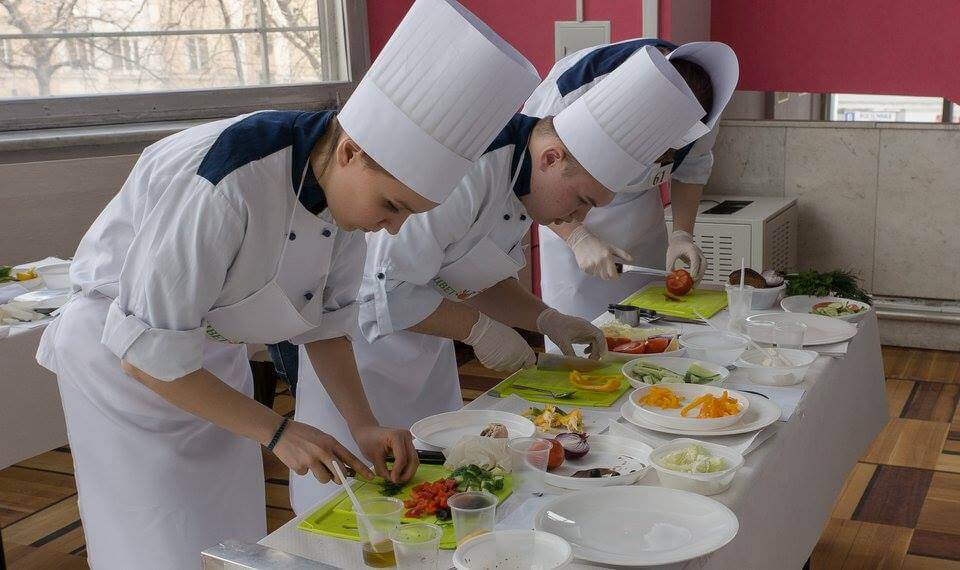 Чему научат?Подготавливать рабочее место, оборудование, сырье, исходные материалы для обработки сырья, приготовления полуфабрикатов в соответствии с инструкциями и регламентами Осуществлять обработку, подготовку овощей, грибов, рыбы, нерыбного водного сырья, мяса, домашней птицы, дичи, кроликаПроводить приготовление и подготовку к реализации полуфабрикатов разнообразного ассортимента для блюд, кулинарных изделий из рыбы и нерыбного водного сырьяОсуществлять приготовление, непродолжительное хранение супов, бульонов, отваров разнообразного ассортиментаОсуществлять приготовление, непродолжительное хранение горячих соусов разнообразного ассортиментаОсуществлять приготовление, творческое оформление и подготовку к реализации горячих блюд и гарниров из овощей, грибов, круп, бобовых, макаронных изделий разнообразного ассортиментаОсуществлять приготовление, творческое оформление и подготовку к реализации горячих блюд, кулинарных изделий, закусок из яиц, творога, сыра, муки разнообразного ассортиментаОсуществлять приготовление, творческое оформление и подготовку к реализации горячих блюд, кулинарных изделий, закусок из рыбы, нерыбного водного сырья разнообразного ассортимента.Осуществлять приготовление, творческое оформление и подготовку к реализации холодных и горячих сладких блюд, десертов разнообразного ассортиментаОсуществлять приготовление, творческое оформление и подготовку к реализации горячих и холодных напитков разнообразного ассортиментаОсуществлять приготовление и подготовку к использованию отделочных полуфабрикатов для хлебобулочных, мучных кондитерских изделийОсуществлять изготовление, творческое оформление, подготовку к реализации мучных кондитерских изделий, хлебобулочных изделий и хлеба разнообразного ассортиментаОсуществлять изготовление, творческое оформление, подготовку к реализации пирожных и тортов разнообразного ассортиментаПодготавливать рабочее место, оборудование, сырье, исходные материалы для обработки сырья, приготовления полуфабрикатов в соответствии с инструкциями и регламентами Осуществлять обработку, подготовку овощей, грибов, рыбы, нерыбного водного сырья, мяса, домашней птицы, дичи, кроликаПроводить приготовление и подготовку к реализации полуфабрикатов разнообразного ассортимента для блюд, кулинарных изделий из рыбы и нерыбного водного сырьяОсуществлять приготовление, непродолжительное хранение супов, бульонов, отваров разнообразного ассортиментаОсуществлять приготовление, непродолжительное хранение горячих соусов разнообразного ассортиментаОсуществлять приготовление, творческое оформление и подготовку к реализации горячих блюд и гарниров из овощей, грибов, круп, бобовых, макаронных изделий разнообразного ассортиментаОсуществлять приготовление, творческое оформление и подготовку к реализации горячих блюд, кулинарных изделий, закусок из яиц, творога, сыра, муки разнообразного ассортиментаОсуществлять приготовление, творческое оформление и подготовку к реализации горячих блюд, кулинарных изделий, закусок из рыбы, нерыбного водного сырья разнообразного ассортимента.Осуществлять приготовление, творческое оформление и подготовку к реализации холодных и горячих сладких блюд, десертов разнообразного ассортиментаОсуществлять приготовление, творческое оформление и подготовку к реализации горячих и холодных напитков разнообразного ассортиментаОсуществлять приготовление и подготовку к использованию отделочных полуфабрикатов для хлебобулочных, мучных кондитерских изделийОсуществлять изготовление, творческое оформление, подготовку к реализации мучных кондитерских изделий, хлебобулочных изделий и хлеба разнообразного ассортиментаОсуществлять изготовление, творческое оформление, подготовку к реализации пирожных и тортов разнообразного ассортиментаПрактика студентовПрактическая подготовка обучающихся (учебная и производственная практики) являются обязательной частью образовательной программы. Как правило, практика организуется на предприятиях питания - кафе, ресторанах, столовых.Практическая подготовка обучающихся (учебная и производственная практики) являются обязательной частью образовательной программы. Как правило, практика организуется на предприятиях питания - кафе, ресторанах, столовых.